EVALUASI PEMBELAJARANKomponen penilaian :Presentasi = 10 %Tugas = 30 %UTS = 30 %UAS = 30 %Jakarta,RENCANA PEMBELAJARAN SEMESTER 7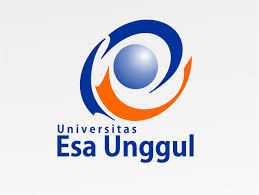 PROGRAM STUDI PSIKOLOGI FAKULTAS PSIKOLOGIUNIVERSITAS ESA UNGGULRENCANA PEMBELAJARAN SEMESTER 7PROGRAM STUDI PSIKOLOGI FAKULTAS PSIKOLOGIUNIVERSITAS ESA UNGGULMata Kuliah                     : Seminar Topik Skripsi                                         Kode MK       : PSI.314Mata Kuliah Prasayarat :                                          Bobot MK     : 4 (empat) sksDosen Pengampu           : Aries Yulianto, S.Psi, M.Si                                         Kode Dosen : 5875Alokasi Waktu                 : 200 menitAlokasi Waktu                 : 200 menitCapaian Pembelajaran  : 1. Mahasiswa mampu menyusun sebuah proposal skripsi yang nantinya akan diteruskan sebagai skripsi.                                      Capaian Pembelajaran  : 1. Mahasiswa mampu menyusun sebuah proposal skripsi yang nantinya akan diteruskan sebagai skripsi.                                      NOKEMAMPUAN AKHIRMATERI PEMBELAJARANBENTUK PEMBELAJARANBENTUK PEMBELAJARANSUMBER PEMBELAJARANINDIKATOR PENILAIANINDIKATOR PENILAIAN1Mahasiswa mmpu memahami perlunya menulis skripsi, proses penulisan skripsi, serta membuat time-table penyelesaian skripsi.Pengantar: kontrak pembelajaran, pengertian skripsi, Mengapa Perlu Menulis Skripsi, Apa yang perlu dipersiapkan untuk Menulis Skripsi, Alur Skripsi di Fakultas Psikologi UEU.1. metode contextual instruction, discovery learning.2. Media: kelas, LCD,  PC, materi tayangan, white-board, web. 1. metode contextual instruction, discovery learning.2. Media: kelas, LCD,  PC, materi tayangan, white-board, web. Fakultas Psikologi Universitas Indonusa Esa Unggul (2005). Pedoman Penyusunan Skripsi. Jakarta: Universitas Indonusa Esa Unggul.Menjelaskan proses penulisan skripsi dan membuat time-table penyelesaian skripsi.Menjelaskan proses penulisan skripsi dan membuat time-table penyelesaian skripsi.2Mahasiswa mampu memahami cara menentukan topik dan menulis latar belakang.Sistematika Penulisan Skripsi, Memilih topik Skripsi, Topik dan Pengerjaan Skripsi, Apa harus ada dalam 
Latar Belakang. 1. metode contextual instruction, discovery learning, problem base learning.2. Media: kelas, LCD,  PC, materi tayangan, laptop, white-board, web. 1. metode contextual instruction, discovery learning, problem base learning.2. Media: kelas, LCD,  PC, materi tayangan, laptop, white-board, web. Fakultas Psikologi Universitas Indonusa Esa Unggul (2005). Pedoman Penyusunan Skripsi. Jakarta: Universitas Indonusa Esa Unggul.Menentukan topik penelitian skripsi.Menentukan topik penelitian skripsi.3Mahasiswa mampu melakukan pilot study untuk skripsi.Pengertian pilot study, kegunaan pilot study dalam skripsi, wawancara untuk pilot study, contoh pilot study.1. metode contextual instruction, discovery learning, problem base learning.2. Media: kelas, LCD,  PC, materi tayangan, laptop, white-board, web. 1. metode contextual instruction, discovery learning, problem base learning.2. Media: kelas, LCD,  PC, materi tayangan, laptop, white-board, web. Fakultas Psikologi Universitas Indonusa Esa Unggul (2005). Pedoman Penyusunan Skripsi. Jakarta: Universitas Indonusa Esa Unggul.Melakukan pilot study dengan tepat.Melakukan pilot study dengan tepat.4Mahasiswa mampu menyusun latar belakang setelah melakukan literature review.Pengertian literature review, sumber-sumber untuk literature review, cara literature review.1. metode contextual instruction, discovery learning, problem base learning.2. Media: kelas, LCD,  PC, materi tayangan, laptop, white-board, web.1. metode contextual instruction, discovery learning, problem base learning.2. Media: kelas, LCD,  PC, materi tayangan, laptop, white-board, web.Buku referensi (sesuai topik skripsi)Jurnal penelitian (sesuai topik skripsi)Melakukan literature review dengan tepat.Melakukan literature review dengan tepat.5Mahasiswa mampu menuliskan latar  belakang.Apa yang harus dituliskan dalam latar belakang, menulis sesuai Pedoman Umum Ejaan bahasa Indonesia (PUEBI).1. metode contextual instruction, discovery learning, problem base learning, simulation.2. Media: kelas, LCD,  PC, materi tayangan, laptop, white-board, web.1. metode contextual instruction, discovery learning, problem base learning, simulation.2. Media: kelas, LCD,  PC, materi tayangan, laptop, white-board, web.Panitia Pengembang Pedoman Bahasa Indonesia, Kementerian Pendidikan dan Kebudayaan. (2016). Pedoman Umum Ejaan Bahasa Indonesia. Edisi keempat. Jakarta: Badan Pengembangan dan Pembinaan Bahasa.Menuliskan latar belakang dengan tepat.Menuliskan latar belakang dengan tepat.6Mahasiswa mampu menuliskan kutipan dan daftar pustaka berdasarkan pedoman APA.APA style: citation & reference, Menuliskan kutipan bedasarkan APA style, menuliskan daftar pustaka berdasarkan APA style.1. metode contextual instruction, discovery learning, problem base learning, simulation.2. Media: kelas, LCD,  PC, materi tayangan, laptop, white-board, web.1. metode contextual instruction, discovery learning, problem base learning, simulation.2. Media: kelas, LCD,  PC, materi tayangan, laptop, white-board, web.American Psychological Association (2010). Publication Manual of the American Psychological Association. Washington, DC: AuthorMenulis referensi dan daftar pustaka dengan tepat.Menulis referensi dan daftar pustaka dengan tepat.7Mahasiwa mampu menyusun kerangka berpikir yang sesuai dengan rencana penelitian.Apa itu Kerangka Berpikir, bagaimana membuat kerangka berpikir.1. metode contextual instruction, discovery learning, problem base learning, simulation.2. Media: kelas, LCD,  PC, materi tayangan, laptop, white-board, web.1. metode contextual instruction, discovery learning, problem base learning, simulation.2. Media: kelas, LCD,  PC, materi tayangan, laptop, white-board, web.Fakultas Psikologi Universitas Indonusa Esa Unggul (2005). Pedoman Penyusunan Skripsi. Jakarta: Universitas Indonusa Esa Unggul.Membuat kerangka berpikir yang sesuai dengan latar belakang.Membuat kerangka berpikir yang sesuai dengan latar belakang.8Mahasiswa memahami presentasi ilmiah yang baik.Cara presentasi yang baik dan benar.1. metode contextual instruction, problem base learning, simulation.2. Media: kelas, LCD,  PC, materi tayangan, laptop, white-board, web.1. metode contextual instruction, problem base learning, simulation.2. Media: kelas, LCD,  PC, materi tayangan, laptop, white-board, web.Proposal skripsi.Melakukan presentasi proposal skripsi dengan baik.Melakukan presentasi proposal skripsi dengan baik.9Mahasiswa mampu menuliskan bab 2 skripsi.Apa yang harus ditulis dalam bab 21. metode contextual instruction, discovery learning, problem base learning, simulation.2. Media: kelas, LCD,  PC, materi tayangan, laptop, white-board, web.1. metode contextual instruction, discovery learning, problem base learning, simulation.2. Media: kelas, LCD,  PC, materi tayangan, laptop, white-board, web.Fakultas Psikologi Universitas Indonusa Esa Unggul (2005). Pedoman Penyusunan Skripsi. Jakarta: Universitas Indonusa Esa Unggul.Menuliskan bab 2 proposal skripsi dengan tepat.Menuliskan bab 2 proposal skripsi dengan tepat.10Mahasiswa mampu menuliskan bab 3 skripsi.Apa yang harus ditulis dalam bab 3 (metode penelitian)1. metode contextual instruction, discovery learning, problem base learning, simulation.2. Media: kelas, LCD,  PC, materi tayangan, laptop, white-board, web.1. metode contextual instruction, discovery learning, problem base learning, simulation.2. Media: kelas, LCD,  PC, materi tayangan, laptop, white-board, web.Fakultas Psikologi Universitas Indonusa Esa Unggul (2005). Pedoman Penyusunan Skripsi. Jakarta: Universitas Indonusa Esa Unggul.Menuliskan bab 3 proposal skripsi dengan tepat.Menuliskan bab 3 proposal skripsi dengan tepat.11Mahasiswa mampu menentukan instrumen penelitian untuk yang tepat.Memilih dan menentukan instrumen penelitian dalam skripsi.1. metode contextual instruction, discovery learning, problem base learning, simulation.2. Media: kelas, LCD,  PC, materi tayangan, laptop, white-board, web.1. metode contextual instruction, discovery learning, problem base learning, simulation.2. Media: kelas, LCD,  PC, materi tayangan, laptop, white-board, web.Fakultas Psikologi Universitas Indonusa Esa Unggul (2005). Pedoman Penyusunan Skripsi. Jakarta: Universitas Indonusa Esa Unggul.Menentukan instrumen penelitian yang tepat untuk skripsi.Menentukan instrumen penelitian yang tepat untuk skripsi.12Mahasiswa mampu menentukan teknik analisis statistik yang tepat.Teknik analisis statistik berdasarkan jenis data dan hipotesis.1. metode contextual instruction, discovery learning, problem base learning, simulation.2. Media: kelas, LCD,  PC, materi tayangan, laptop, white-board, web.1. metode contextual instruction, discovery learning, problem base learning, simulation.2. Media: kelas, LCD,  PC, materi tayangan, laptop, white-board, web.Fakultas Psikologi Universitas Indonusa Esa Unggul (2005). Pedoman Penyusunan Skripsi. Jakarta: Universitas Indonusa Esa Unggul.Menentukan teknik analisis data yang tepat untuk skripsi.Menentukan teknik analisis data yang tepat untuk skripsi.13Mahasiswa mampu menyajikan hasil penelitian dalam bentuk tabel dan interpretasi statistik berdasarkan pedoman APA. penyajian hasil penelitian dalam tabel berdasarkan pedoman APA, penulisan interpretasi statistik berdasarkan pedoman APA.1. metode contextual instruction, discovery learning, problem base learning, simulation.2. Media: kelas, LCD,  PC, materi tayangan, laptop, white-board, web.1. metode contextual instruction, discovery learning, problem base learning, simulation.2. Media: kelas, LCD,  PC, materi tayangan, laptop, white-board, web.American Psychological Association (2010). Publication Manual of the American Psychological Association. Washington, DC: AuthorMenyajikan hasil penelitian dalam tabel dan interpretasi statistik berdasarkan APA dengan tepat.Menyajikan hasil penelitian dalam tabel dan interpretasi statistik berdasarkan APA dengan tepat.14Mahasiswa mampu menyampaikan saran berdasarkan hasil penelitian.Menuliskan saran dalam skripsi.1. metode contextual instruction, discovery learning, problem base learning, simulation.2. Media: kelas, LCD,  PC, materi tayangan, laptop, white-board, web.1. metode contextual instruction, discovery learning, problem base learning, simulation.2. Media: kelas, LCD,  PC, materi tayangan, laptop, white-board, web.Proposal skripsi.Menuliskan saran yang tepat berdasarkan hasil penelitian.Menuliskan saran yang tepat berdasarkan hasil penelitian.Mengetahui,Ketua Program Studi,Dra. Sulis Mariyanti, M.Si, PsiMengetahui,Ketua Program Studi,Dra. Sulis Mariyanti, M.Si, PsiMengetahui,Ketua Program Studi,Dra. Sulis Mariyanti, M.Si, PsiMengetahui,Ketua Program Studi,Dra. Sulis Mariyanti, M.Si, PsiDosen Pengampu,Aries Yulianto, S.Psi, M.SiDosen Pengampu,Aries Yulianto, S.Psi, M.SiDosen Pengampu,Aries Yulianto, S.Psi, M.SiSESIPROSEDURBENTUKSEKOR ≥ 77 (A / A-)SEKOR ≥ 65 (B- / B / B+)SEKOR ≥ 60 (C / C+)SEKOR ≥ 45 (D)SEKOR < 45 (E)BOBOT1Post testutsMembuat time-table penyelesaian skripsi dengan tepat dan lengkap.Membuat time-table penyelesaian skripsi dengan tepat namun  kurang lengkap.Membuat time-table penyelesaian skripsi dengan kurang tepat.Membuat time-table penyelesaian skripsi dengan tidak tepat.Tidak membuat time-table penyelesaian skripsi.02Post testUTSMenentukan topik penelitian skripsi yang tepat dan sesuai dengan fenomena.Menentukan topik penelitian skripsi yang sesuai dengan fenomena namun kurang tepat.Menentukan topik penelitian skripsi yang sesuai dengan fenomena namun tidak tepat.Menentukan topik penelitian skripsi yang tidak sesuai fenomena.Tidak menentukan topik penelitian skripsi.03Post testUTSMelakukan pilot study yang tepat dan sesuai dengan topik skripsi.Melakukan pilot study dengan tepat namun kurang sesuai.Melakukan pilot study dengan kurang tepat.Melakukan pilot study dengan tidak tepat.Tidak melakukan pilot study.04Post testUTSMelakukan literature review yang tepat dan sesuai dengan topik skripsi.Melakukan literature review yang tepat dan namun tidak sesuai.Melakukan literature review dengan kurang tepat.Melakukan literature review dengan tidak tepat.Tidak melakukan literature review dengan tepat.05Post testUTSMenuliskan latar belakang dengan tepat dan sesuai.Menuliskan latar belakang dengan tepat namun kurang sesuai.Menuliskan latar belakang dengan kurang tepat.Menuliskan latar belakang dengan tidak tepat.Tidak menuliskan latar belakang.30%6Post testUTSMenulis referensi dan daftar pustaka dengan tepat.Hanya menuliskan salah satu (referensi atau daftar pustaka) dengan tepat.Menuliskan referensi dan daftar pustaka dengan kurang tepat.Menuliskan referensi dan daftar pustaka dengan tidak tepat.Tidak Menuliskan referensi dan daftar pustaka.20%7Post testUTSMembuat kerangka berpikir yang tepat dan sesuai dengan latar belakang.Membuat kerangka berpikir yang tepat namun kurang sesuai dengan latar belakang.Membuat kerangka berpikir yang kurang sesuai dengan latar belakang.Membuat kerangka berpikir yang tidak sesuai dengan latar belakang.Tidak membuat kerangka berpikir.08Post testUASMelakukan presentasi proposal skripsi dengan sangat baik.Melakukan presentasi proposal skripsi dengan baik.Melakukan presentasi proposal skripsi dengan kurang baik.Melakukan presentasi proposal skripsi dengan tidak baik.Tidak melakukan presentasi proposal skripsi.10%9Post testUASMenuliskan bab 2 proposal skripsi dengan tepat dan sesuai dengan bab 1.Menuliskan bab 2 proposal skripsi dengan tepat namun kurang sesuai.Menuliskan bab 2 proposal skripsi dengan kurang tepat.Menuliskan bab 2 proposal skripsi dengan tidak tepat.Tidak menuliskan bab 2 proposal skripsi.25%10Post testUASMenuliskan bab 3 proposal skripsi dengan tepat dan sesuai.Menuliskan bab 3 proposal skripsi dengan tepat namun kurang sesuai.Menuliskan bab 3 proposal skripsi dengan kurang tepat.Menuliskan bab 3 proposal skripsi dengan tidak tepat.Tidak menuliskan bab 3 proposal skripsi.25%11Post testUASMenentukan instrumen penelitian yang tepat untuk skripsi.Menentukan instrumen penelitian yang agak tepat.Menentukan instrumen penelitian yang kurang tepat.Menentukan instrumen penelitian yang tidak tepat.Tidak menentukan instrumen penelitian untuk skripsi.012Post testUASMenentukan teknik analisis data yang tepat dan sesuai untuk skripsi.Kenentukan teknik analisis data yang tepat namun kurang sesuai.menentukan teknik analisis data yang kurang tepat.Menentukan teknik analisis data yang tidak tepat untuk skripsi.Tidak menentukan teknik analisis data untuk skripsi.013Post testUASMenyajikan hasil penelitian dalam tabel dan interpretasi statistik yang sesuai berdasarkan APA.Hanya menyajikan hasil penelitian dalam tabel atau interpretasi statistik dengan tepat.Menyajikan hasil penelitian dalam tabel dan interpretasi statistik yang kurang sesuai.Menyajikan hasil penelitian dalam tabel dan interpretasi statistik yang tidak sesuai.Tidak menyajikan hasil penelitian dalam tabel dan interpretasi statistik.014Post testUASMenuliskan saran yang tepat dan sesuai dengan hasil penelitian.Menuliskan saran yang tepat namun kurang sesuai dengan hasil penelitian.Menuliskan saran yang kurang sesuai dengan hasil penelitian.Menuliskan saran yang tidak sesuai hasil penelitian.Tidak menuliskan saran.0Mengetahui,Ketua Program Studi,Dra. Sulis Mariyanti, M.Si, PsiDosen Pengampu,Aries Yulianto, S.Psi, M.Si